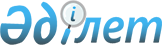 Сыртқы (көрнекі) жарнамалар орналастырғаны үшін төлемақы ставкаларын белгілеу туралы
					
			Күшін жойған
			
			
		
					Оңтүстік Қазақстан облысы Шардара аудандық мәслихатының 2008 жылғы 23 сәуірдегі N 7-56-IV шешімі. Оңтүстік Қазақстан облысы Шардара ауданының Әділет басқармасында 2008 жылғы 26 мамырда N 14-15-60 тіркелді. Күші жойылды - Оңтүстік Қазақстан облысы Шардара аудандық мәслихатының 2009 жылғы 19 ақпандағы N 16/113-IV Шешімімен

      Ескерту. Күші жойылды - Оңтүстік Қазақстан облысы Шардара аудандық мәслихатының 2009.02.19 N 16/113-IV Шешімімен.      2001 жылғы 12 маусымдағы "Салық және бюджетке төленетін басқа да міндетті төлемдер туралы" Кодексінің 491 бабына және Қазақстан Республикасының 2001 жылғы 23 қаңтардағы "Қазақстан Республикасындағы мемлекеттік басқару туралы" Заңының 6 бабына және Қазақстан Республикасының 2007 жылғы 19 маусымдағы "Қазақстан Республикасының кейбір заңнамалық актілеріне жарнама мәселелері бойынша өзгерістер мен толықтырулар енгізу туралы" Заңына сәйкес аудандық мәслихат ШЕШТІ:



      1. Сыртқы (көрнекі) жарнамалар орналастырғаны үшін төлемақы ставкалары N 1 қосымшаға сәйкес бекітілсін.



      2. N 2 қосымшаға сәйкес Шардара аудандық мәслихатының кейбір шешімдерінің күші жойылды деп танылсын.



      3. Осы шешім ресми жарияланған күннен бастап күнтізбелік он күн өткен соң қолданысқа енгізіледі.            Сессия төрағасы                            Р. Қарабаева           Аудандық мәслихат

      хатшысы                                    Т. Бердібеков         

       Шардара аудандық

      мәслихатының 2008 жылғы

      23 сәуірдегі N 7-56-ІV

      шешіміне N 1 қосымша Сыртқы /көрнекі/ жарнамалар орналастырғаны

      үшін төлемақы ставкалары. 

      Шардара аудандық

      мәслихатының 2008 жылғы

      23 сәуірдегі N 7-56-ІV

      шешіміне N 2 қосымша

      1. "Сыртқы (көрнекі) жарнамалар орналастырғаны үшін төлемақы ставкаларын белгілеу туралы" Шардара аудандық мәслихаттың 2001 жылғы 20 желтоқсандағы N 12-110-ІІ шешіміні(нормативтік құқықтық актілерді мемлекеттік тіркеу тізілімінде N 458 тіркелген, 2002 жылғы 2 тамыздағы аудандық "Өскен өңір" газетінде жарияланған);



      2. "Шардара аудандық мәслихатының 2001 жылғы 20 қаңтардағы N 12-110-ІІ "Сыртқы (көрнекі) жарнамалар орналастырғаны үшін төлемақы ставкаларын белгілеу туралы" ОҚО әділет басқармасында 2002 жылдың 16 қаңтарда N 458 тіркелген шешіміне өзгеріс енгізу туралы" Шардара аудандық мәслихатының 2003 жылғы 12 маусымдағы N 23-180-II шешімі (нормативтік құқықтық актілерді мемлекеттік тіркеу тізілімінде N 921 тіркелген, 2003 жылғы 25 шілдедегі аудандық "Өскен өңір" газетінде жарияланған);



      3. "Шардара аудандық мәслихатының 2001 жылғы 20 қаңтардағы N 12-110-ІІ "Сыртқы (көрнекі) жарнамалар орналастырғаны үшін төлемақы ставкаларын белгілеу туралы" шешіміне өзгерістер енгізу туралы" Шардара аудандық мәслихатының 2006 жылғы 16 наурыздағы N 24-137-III шешімі (нормативтік құқықтық актілерді мемлекеттік тіркеу тізілімінде N 14-15-26 тіркелген, 2006 жылғы 26 мамырдағы аудандық "Өскен өңір" газетінде жарияланған);



      4. "Шардара аудандық мәслихатының 2001 жылғы 20 қаңтардағы N 12-110-ІІ "Сыртқы (көрнекі) жарнамалар орналастырғаны үшін төлемақы ставкаларын белгілеу туралы" шешіміне өзгерістер енгізу туралы" Шардара аудандық мәслихатының 2006 жылғы 19 желтоқсандағы N 33-192-III шешімі (нормативтік құқықтық актілерді мемлекеттік тіркеу тізілімінде N 14-15-37 тіркелген, 2007 жылғы 18 -25 қаңтардағы аудандық "Өскен өңір" газетінде жарияланған).
					© 2012. Қазақстан Республикасы Әділет министрлігінің «Қазақстан Республикасының Заңнама және құқықтық ақпарат институты» ШЖҚ РМК
				N Төлем түрлеріӨлшем бірлігіМөлшері

/Айлық есептік көрсеткіш/1Жергілікті маңызы бар жалпыға ортақ пайдаланылатын автомобиль жолдарының бөлінген белдеуінде орналастырылатын және елді мекендерде орналастырылатын жылжымайтын жарнама объектілері 1 шаршы метр1 АЕК

/Айлық есептік көрсеткіш/